«Дед хотел уху сварить…»Дед хотел уху сварить,Дед пошёл ершей ловить,А за дедом кот Лаврентий,За котом петух Терентий.Тащат удочкиВдоль по улочке.Деду одному невмочь.Надо старому помочь. 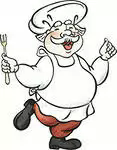 «Ножки, ножки, где вы были?»Ножки-ножки, где вы были?За грибами в лес ходили.Что вы ручки работалиМы грибочки собирали.А вы, глазки, помогали?Мы искали, да смотрелиВсе пенечки оглядели.Вот и Ванюшка с грибком,С подосиновичком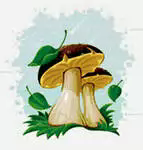 А.Пушкин. «Ветер, ветер…»Ветер, ветер, ты могуч,ты гоняешь стаи туч,Ты волнуешь сине море,Всюду веешь на простореНе боишься никого,Кроме бога одного…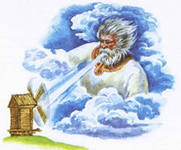 З.Александрова «Елочка»Ни листочка, ни травинки!Тихим стал наш сад,И березки и осинкиСкучные стоят.Только елочка однаВесела и зеленаВидно, ей мороз не страшен,Видно, смелая она.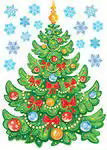 А.Барто «Я знаю, что надо придумать»Я знаю, что надо придумать,Чтоб не было больше зимы,Чтоб вместо высоких сугробовВокруг зеленели холмы.Смотрю я в стекляшкуЗеленого цвета,И сразу зимаПревращается в лето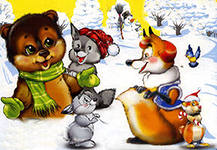 Л.Николаенко «Кто рассыпал колокольчики»Кто рассыпал колокольчики,А синичка собрала,УхватилаИ за кончикиВ свою песню заплела?Как услышишь -Колокольчики звенят,Посмотри-ка:Не синички ли летят?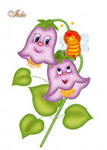 В.Орлов «Почему медведь зимой спит»-Мишка, мишка! Что с тобой?Почему ты спишь зимой?-Потому, что снег и лёд –Не малина и не мёд!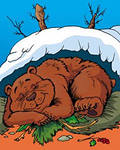 Е.Серова «Одуванчик»Носит одуванчикЖелтый сарафанчикПодрастет – нарядитсяВ беленькое платьице:Легкое, воздушное,Ветерку послушное.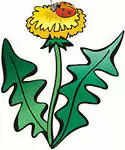 В.Серова «Кошачьи лапки»В самый жар кошачьи      лапкиНосят бархатные шапки.У кошачьих лапок нетОстрых коготочков,Смело делайте букетИз таких цветочков.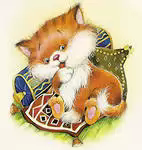 И.Токмакова «Купите лук»Купите лук, зеленый лук,Петрушку и морковку.Купите нашу девочкуШалунью и плутовку.Не нужен нам зеленый лукПетрушка и морковка,Нужна нам только девочка,Шалунья и плутовка.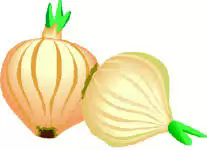 М. Лермонтов«Спи, младенец мой прекрасный»Спи, младенец мой прекрасный, Баюшки-баю. Тихо смотрит месяц ясный В колыбель твою. Стану сказывать я сказки, Песенку спою, Ты ж дремли, закрывши глазки, Баюшки-баю.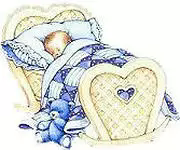 Ю. Кушак«Олененок»Слегла олениха,Да так и не встала...У олененкаМамы не стало.Я его глажу,С ладошки кормлю.Я его очень,Очень люблю.И всюду за мнойОн скачет упрямо.Пусть думает он,Что я - его мама.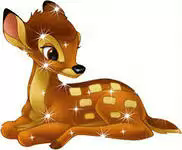 Н. Пикулева«Пять котят спать хотят...»Пять котятСпать хотят,А шестой - не спит!Пять котятСпать хотят,А шестой - шалит!Хвостиком виляетДа еще и лает!Он бы лаял до утра,Но подумал:(спать пора).Мирно хвостиком вильнулИ быстрее всех(уснул).И тебе он, между прочим,Пожелал(спокойной ночи). 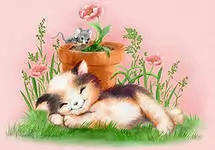 В.Орлов «С базара» -Откуда идёшь ты, Лягушка-квакушка? -С базара домой, Дорогая подружка! - а что ты купила? - Всего понемножку: Купила КВАпусту. КВАсоль И КВАртошку.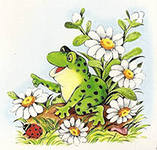 